Rotary Club of Carleton Place  & Mississippi Mills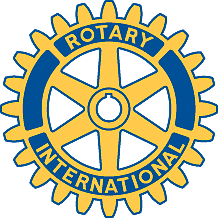 Meeting of July 15th, 2008Marion chaired this evening's meeting.  There were no guests, and several members were absent.  She asked members to read the article in “The Rotarian” about the new international president, and reminded us that volunteers to help with the Montreal Conference were needed.Brian Turner talked about arrangements for the 50/50 draw at the Riverside Jam.  Several members have volunteered their time, but others are needed.  He will circulate a schedule.  The Daycare will assist on Saturday, and the Canoe Club on Sunday.  If anyone has family or friends who would might help out, please suggest it to them.Dues are due, at the usual rate of $70 for six months.  It is apparently possible to claim them as a charitable donation on income tax forms.George reported on progress with the calendar.  He and Allan met with Lux Photography, who were concerned that our original schedule was not feasible. It is recommended that we publish a 2-year calendar running from July 2009 to June 2011, and that it will go on sale in May 2009.  It should be ready for printing by January. Ten people have committed to being photographed so far. There was discussion about whether the revenue should be allocated to a specific charity in advance, with no decision being taken yet. George proposed that we proceed with this schedule; seconded by Louise and approved unanimously.Brian Armstrong suggested that we might sell Christmas cards as a new fund-raiser, and will make a more detailed proposal soon.Gordon reported for the Donations Committee.  The committee allocated $500 for Puppets Up, and $500 for the Textile Museum.  It also recommended $1,295 US for a new Community Hen House in Guatemala.  This would be covered by $1,000 from the general fund, and about $300 that has been collected in the box.  (The box has not been put out at meetings recently, and we should re-start the practice).  This allocation was moved by Gordon, seconded by John, and approved by ten members with one abstention.Brenda reported on the Festival arrangements.  She has met with the BIA and is getting their full cooperation.  Bridge Street will be closed off, and there will be a stage and music at 92 Bridge.  Ray's Reptile House from Ottawa will put on a one-hour show.  Stan will organize a hamburger stand, and Debbie will make arrangements for the dance.  Four members will have qualified in the SmartServe program (assuming they pass the test...)John offered to do a presentation to the club in about two week's time, and will arrange a specific date with George.Agenda for next meetingClub ActivitiesRiverside Jam – August 1,2 and 3.